Lebenslauf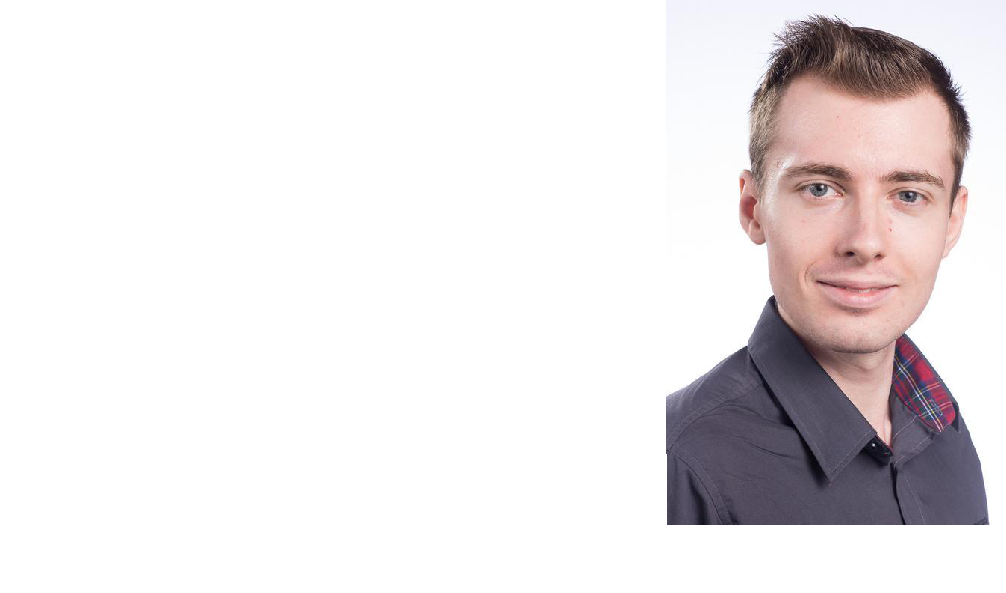 Abschlüsse:ÖSD Zertifikat B2 (sehr gut), IUW Zeugnis C1.1 (gut)SoloLearn Java Zertifikat (sehr gut) und SQL Zertifikat (sehr gut)ArbeitserfahrungTätigkeiten bei Performance Lab, MoskauStudium09/2007 - 06/2012Ingenieur im Fach „Rechnermaschinen, -systeme und -netze“ an der Moskauer Staatlichen Technischen Universität für Radiotechnik, Elektronik und AutomatikSchwerpunkte: IT (Programmiersprachen, Datenbanken, Computernetze), Mathematik, Physik.Staatliche Abschlussprüfung: sehr gutSchulische Ausbildung02/2002 - 07/2007Realgymnasium in MoskauAbschluss: Matura (Note 1.06)09/2000 - 02/2002Hauptschule in Moskau09/1997 - 09/2000Volksschule in MoskauSonstigesSprachkenntnisseDeutsch – fließendEnglisch – sehr gute schriftliche Kenntnisse (B2)Russisch – MutterspracheProgrammiersprachenFortgeschritten: Oracle SQLGute Kenntnisse: JavaBasiskenntnisse: C++, RubyEDV-KenntnisseFortgeschritten: HP Quality Center, Jira, MS Office (Word, Excel, Visio)Basiskenntnisse: PL/SQL Developer, ToadHobbysSpaziergang, Nahkampf, Kino, Lesen, Musik, MonopolyMikhail GrunkoWien, 19.10.2015Persönliche DatenName:Mikhail GRUNKOAnschrift:Medwedweg 3 / 533Anschrift:A-1110 WienA-1110 WienGeburtsdatum und -ort:   16.07.1990 in MoskauGeburtsdatum und -ort:   16.07.1990 in MoskauFamilienstand:verheiratet, keine KinderStaatsbürgerschaft:RusslandTelefon:+43 660 4858306E-Mail:example@gmx.atWeiterbildungseit 06/2014Deutschkurse bei ÖOG und bei IUW (Österreichische Orient-Gesellschaftbzw. Innovationszentrum Universität Wien), berufliches Selbststudium.09/2012 - 05/2014Beförderung zum Qualitätssicherung-Ingenieur (siehe Dienstzeugnis)  Erstellung der Test Dokumentation (Testentwurf-, Testfall-, Testab-laufspezifikation)  Durchführung der Tests (meistens dynamische funktionale Tests; ver-schiedene Methoden nach dem Bedürfnis: System-, Abnahmetest, Ex-plorativer Test, Integrationstest u.a.)  Protokollierung der Testergebnisse (Fehlerprotokolle, Testprotokolle)  Beratung der Nutzer über die Softwarefunktionen11/2013ISTQB Zertifikat (Foundation Level)07/2011 - 09/2012Beförderung zum Testdesigner02/2011 - 07/2011Einstellung als Testingenieur